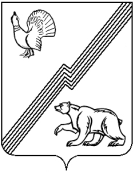 АДМИНИСТРАЦИЯ ГОРОДА ЮГОРСКАХанты-Мансийского автономного округа – Югры ПОСТАНОВЛЕНИЕот	_____________								№  _______О внесении изменения в постановлениеадминистрации города Югорска от 28.05.2021 № 908-п «О порядке предоставления субсидий субъектаммалого и среднего предпринимательства»В целях приведения соответствию Федеральному закону от 24.07.2007 № 209-ФЗ «О развитии малого и среднего предпринимательства в Российской Федерации»:Внести в приложение 1 к Порядку предоставления субсидий субъектам малого и среднего предпринимательства постановления администрации города Югорска от 28.05.2021 № 908-п «О порядке предоставления субсидий субъектам малого и среднего предпринимательства» изменение, дополнив таблицу следующим разделом:2. Опубликовать постановление в официальном печатном издании города Югорска и разместить на официальном сайте органов местного самоуправления города Югорска.3. Настоящее постановление вступает в силу после его официального опубликования и распространяется на правоотношения до 31.12.2022 включительно. Глава	 города Югорска                                                                                           А.В. БородкинПроект муниципального нормативного правового акта не содержит коррупциогенных факторов.Исполняющий обязанности директора департамента экономического развития и проектного управления администрации города Югорска _____________ Ж.В. РезинкинаПроект НПА размещен на официальном сайте ОМС в разделе Антикоррупционная экспертиза на независимую антикоррупционную экспертизу с 09.08.2021 по 18.08.2021.GТорговля оптовая и розничная; ремонт автотранспортных средств и мотоциклов47.61 Торговля розничная книгами в специализированных магазинах в части реализации книжной продукции для детей и юношества, учебной, просветительской и справочной литературы.